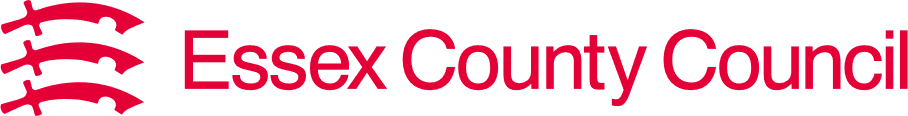 Appropriate evidence to support a request for EHC Needs Assessment February 2024This checklist is to support schools/settings to collate and share the most relevant supporting evidence with the Local Authority (LA), when requesting an EHC Needs Assessment for a child or young person.  This will ensure the LA has the information required to support accurate and timely decision making.Guidance NotesPlease be concise. There is no requirement for schools to share additional contextual information such as behaviour/incident logs or attendance logs, however evidence should show how trend analysis of these have informed intervention.Sharing only the pertinent information enables the panel to consider requests in a timely way and reduces the amount of time spent collating information in school. Not all documents will be required. Any reports provided should usually be no more than 18 months old. Clearly label each report, particularly if you have scanned a printed document.Suggested EvidenceWith examples and guidance notes. Further Guidance Requesting Statutory Assessment (EHCNA)  ​SEND Support Summary - Code of Practice Systems for Essex Schools - A useful summary of the process to follow it there are concerns about a pupil’s attainment, well-being or SENDIf you require any additional advice regarding EHC Needs Assessment requests, please contact your Inclusion Partner or Educational Psychologist, in the first instance.Evidence of action taken and progress madeYesNoChildren/ young person’s and family’s views and aspirations.
One Page ProfileCopies of One Plans (Cycles of Assess, Plan, Do, Review) Preferably the last 3.
Examples of how whole school/class approaches to learning have been differentiated.
Clearly showing that evidence-based assessments have been used, support that is relevant and proportionate to the assessed needs has been implemented and the impact of this reviewed.Attainment data and progress over time.Costed provision map. 
Detailing how the school have used £6,000 of notional SEN funding.Evidence of special educational needYesNoAdvice sought from health, social care and/or education professionals.
Evidence of how these recommendations have been implemented and the impact.Cognition and Learning 
Please use recognised standardised assessments relevant to the CYP’s attainment level. See Essex Recommended Assessments for Identifying Pupils' Needs Communication and Interaction
See Essex Recommended Assessments for Identifying Pupils' Needs 
Speech and Language assessment / report.Social, Emotional and Mental Health 
See Essex Recommended Assessments for Identifying Pupils' Needs, and Thrive assessment, Six Core Strengths Assessment, STAR analysis (Functional Behaviour Assessment)medical reportVisual Impairment 
Ophthalmological report, VI Specialist Teacher report.Hearing Impairment 
Audiological reports, Teacher of the Deaf report.Physical development 
Medical evidence, PNI Specialist Teacher assessment.Has the request been discussed with the school's Link Inclusion Partner and/or Educational Psychologist.Additional mandatory informationYesNoSigned parental permissions form